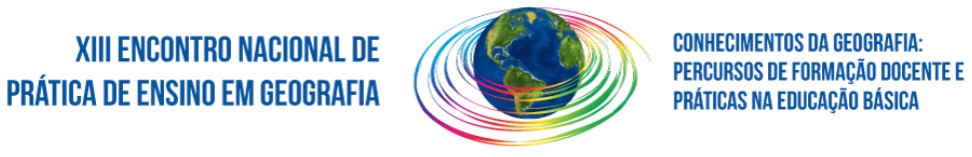 NORMAS PARA APRESENTAÇÃO DE POSTERSOs pôsteres devem seguir as seguintes indicações:Dimensão: 120 cm de altura, por 90 cm de largura;Uma coluna inicial utilizando toda a largura, onde devem constar o título do artigo, os autores e respetivas filiações e contatos. Também, neste espaço, devem ser a colocadas a imagens/logotipos institucionais e outras relativas a apoios e patrocínios à investigação;Seguem-se duas colunas, sendo a sua largura opcional. Na coluna da esquerda deverão constar: Introdução, Objetivos, Área de Estudo, Metodologia e a Bibliografia; na coluna da direita os Resultados, Discussão e Conclusões. Alguns itens são opcionais. A colocação de uma imagem ou cor de fundo, fica ao critério dos autores.Exemplos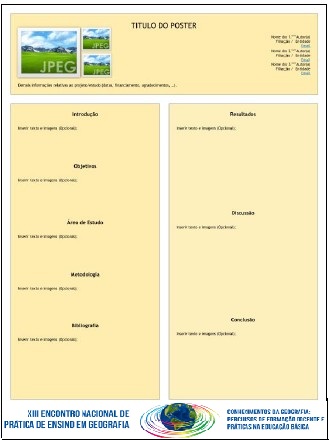 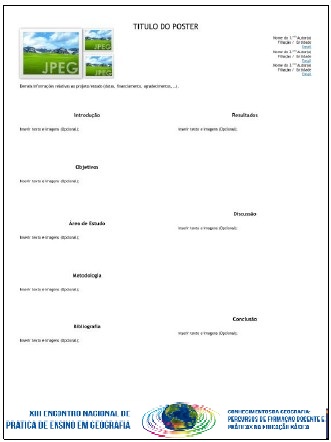 Acessem no site os modelos no formato power point ou Pub através do site do 13º Enpeg http://www.coltec.ufmg.br/enpeg/